St. Mark’s Lutheran Church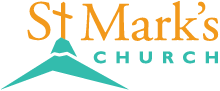 580 Hilltop Drive, Chula Vista, CA 91910Teléfono: 619-427-5515 |Website: www.StMarksChulaVista.org Domingo 02 de Mayo, 2021¡Bienvenidos a la cena del Señor!Porque por la gracia han sido salvados mediante la fe; esto no procede de ustedes, sino que es el regalo de Dios.  Efesios 2:8+ + + + + + + + + + + + + + + + + + + + + + + + + + + + + + + + + + + + + + + + + + + + +Saludo EvangelioL: Que la gracia de nuestro Señor Jesucristo, el amor del Padre y la comunión del Espíritu Santo, sea con todos ustedes. C: Y con tu Espíritu.L: En el nombre del Padre, del Hijo, y del Espíritu Santo.C: Amén.Oración del díaL: Oh Dios, nos das a tu Hijo como la vid sin la cual no podemos vivir. Alimenta nuestra vida en su resurrección, para que demos el fruto del amor y conozcamos la plenitud de tu gozo, por Jesucristo, nuestro Salvador y Señor, que vive y reina contigo y el Espíritu Santo, un solo Dios, ahora y por siempre.C: Amén. Canto de Bienvenida – El Espíritu de Dios1 El Espíritu de Dios está en este lugar,El Espíritu de Dios se mueve en este lugar,Esta aquí para consolar,Esta aquí para liberar,Esta aquí para guiar el Espíritu de Dios está aquí.El Espíritu de Dios está en este lugar,El Espíritu de Dios se mueve en este lugar,Esta aquí para consolar,Esta aquí para liberar,Esta aquí para guiar el Espíritu de Dios está aquí.C: Quédate en mí, quédate en mí,Toca mi mente y mi corazón,Llena mi vida de tu amor,Quédate en mí, Santo Espíritu,Quédate en mí.Quédate en mí, quédate en mí,Toca mi mente y mi corazón,Llena mi vida de tu amor,Quédate en mí, Santo Espíritu,Quédate en mí.Quédate en mí, santo espíritu; quédate en mí,Quédate en mí, santo espíritu; quédate en mí.Acción de Gracias por el BautismoL: Te damos gracias por la Gloriosa resurrección de Jesús, te pedimos Señor que tu Espíritu venga a nosotros como lluvias a nuestra tierra sedienta, como arroyos que aviven nuestras almas, como vasos de agua fresca compartidos con extraños.  Respira tu paz en tu iglesia cuando nos escondamos en el miedo.  Vístenos de tu misericordia y perdón, limpia nuestros corazones, y llénanos de vida nueva en Jesucristo Resucitado.  Reconociendo nuestros temores, fallas y dudas C y L: A ti te sea dada toda la alabanza, Confesamos nuestros pecados con este canto:Si Fui Motivo de Dolor1 Si fui motivo de dolor Señor,Si por mi causa el débil tropezó,Si en tus caminos yo no quise andar,Perdón Señor!2 Si vana y débil mi palabra fue,Si al que sufría en su dolor dejé,No me condenes, tú por mi maldad:Perdón Señor!3 Si por la vida nunca te seguí;Perdido y solo sin luchar por ti,Cuando anhelabas verme junto a ti,Perdón Señor!4 Escucha, oh Dios, mi pobre confesión,Y líbrame de tentación sutil;Preserva siempre mi alma en tu redil,Amen, AmenAbsolución:L: Escuchen las buenas nuevas de Dios. Por la muerte y gloriosa resurrección de Cristo, tus pecados son perdonados y Dios ya no los recuerda.C: Amen, gloria a Dios.PRIMERA LECTURA: Hechos 8:26-4026 Un ángel del Señor le dijo a Felipe: «Ponte en marcha hacia el sur, por el camino del desierto que baja de Jerusalén a Gaza». 27 Felipe emprendió el viaje, y resulta que se encontró con un etíope eunuco, alto funcionario encargado de todo el tesoro de la Candace, reina de los etíopes. Este había ido a Jerusalén para adorar 28 y, en el viaje de regreso a su país, iba sentado en su carroza, leyendo el libro del profeta Isaías. 29 El Espíritu le dijo a Felipe: «Acércate y júntate a ese carro». 30 Felipe se acercó de prisa a la carroza y, al oír que el hombre leía al profeta Isaías, le preguntó:—¿Acaso entiende usted lo que está leyendo? 31 —¿Y cómo voy a entenderlo —contestó— si nadie me lo explica? Así que invitó a Felipe a subir y sentarse con él. 32 El pasaje de la Escritura que estaba leyendo era el siguiente: «Como oveja, fue llevado al matadero; y como cordero que enmudece ante su trasquilador, ni siquiera abrió su boca.
33 Lo humillaron y no le hicieron justicia. ¿Quién describirá su descendencia? Porque su vida fue arrancada de la tierra». 34 —Dígame usted, por favor, ¿de quién habla aquí el profeta, de sí mismo o de algún otro? —le preguntó el eunuco a Felipe. 35 Entonces Felipe, comenzando con ese mismo pasaje de la Escritura, le anunció las buenas nuevas acerca de Jesús. 36 Mientras iban por el camino, llegaron a un lugar donde había agua, y dijo el eunuco: —Mire usted, aquí hay agua. ¿Qué impide que yo sea bautizado? 38 Entonces mandó parar la carroza, y ambos bajaron al agua, y Felipe lo bautizó. 39 Cuando subieron del agua, el Espíritu del Señor se llevó de repente a Felipe. El eunuco no volvió a verlo, pero siguió alegre su camino. 40 En cuanto a Felipe, apareció en Azoto, y se fue predicando el evangelio en todos los pueblos hasta que llegó a Cesarea.C: Te alabamos Señor.Te Exaltare Mi Dios Mi Rey1 Te exaltare, mi Dios mi ReyY Bendecire tu nombreEternamente y para siempreCada dia te bendecireC: Y alabare tu nombreEternamente y para siempreGrande es el SeñorY digno de suprema alabanza,Y su grandezaEs indiscutibleCada día te bendeciré2 Generación a generaciónCelebraran tus obras,Y anunciaranTus poderosos hechos,Cada dia te bendecireC: Y alabare tu nombreEternamente y para siempreGrande es el SeñorY digno de suprema alabanza,Y su grandezaEs indiscutibleCada día te bendeciréSEGUNDA LECTURA: 1 Juan 4:7-217 Queridos hermanos, amémonos los unos a los otros, porque el amor viene de Dios, y todo el que ama ha nacido de él y lo conoce. 8 El que no ama no conoce a Dios, porque Dios es amor. 9 Así manifestó Dios su amor entre nosotros: en que envió a su Hijo unigénito al mundo para que vivamos por medio de él. 10 En esto consiste el amor: no en que nosotros hayamos amado a Dios, sino en que él nos amó y envió a su Hijo para que fuera ofrecido como sacrificio por el perdón de[a] nuestros pecados. 11 Queridos hermanos, ya que Dios nos ha amado así, también nosotros debemos amarnos los unos a los otros. 12 Nadie ha visto jamás a Dios, pero, si nos amamos los unos a los otros, Dios permanece entre nosotros, y entre[b] nosotros su amor se ha manifestado plenamente.[c]13 ¿Cómo sabemos que permanecemos en él, y que él permanece en nosotros? Porque nos ha dado de su Espíritu. 14 Y nosotros hemos visto y declaramos que el Padre envió a su Hijo para ser el Salvador del mundo. 15 Si alguien reconoce que Jesús es el Hijo de Dios, Dios permanece en él, y él en Dios. 16 Y nosotros hemos llegado a saber y creer que Dios nos ama.Dios es amor. El que permanece en amor, permanece en Dios, y Dios en él. 17 Ese amor se manifiesta plenamente[d] entre nosotros para que en el día del juicio comparezcamos con toda confianza, porque en este mundo hemos vivido como vivió Jesús. En el amor no hay temor, 18 sino que el amor perfecto echa fuera el temor. El que teme espera el castigo, así que no ha sido perfeccionado en el amor.19 Nosotros amamos[e] porque él nos amó primero. 20 Si alguien afirma: «Yo amo a Dios», pero odia a su hermano, es un mentiroso; pues el que no ama a su hermano, a quien ha visto, no puede amar a Dios, a quien no ha visto. 21 Y él nos ha dado este mandamiento: el que ama a Dios, ame también a su hermano.C: Te alabamos Señor.SANTO EVANGELIO: Juan 15:1-815 »Yo soy la vid verdadera, y mi Padre es el labrador. 2 Toda rama que en mí no da fruto, la corta; pero toda rama que da fruto la poda[a] para que dé más fruto todavía. 3 Ustedes ya están limpios por la palabra que les he comunicado. 4 Permanezcan en mí, y yo permaneceré en ustedes. Así como ninguna rama puede dar fruto por sí misma, sino que tiene que permanecer en la vid, así tampoco ustedes pueden dar fruto si no permanecen en mí.5 »Yo soy la vid y ustedes son las ramas. El que permanece en mí, como yo en él, dará mucho fruto; separados de mí no pueden ustedes hacer nada. 6 El que no permanece en mí es desechado y se seca, como las ramas que se recogen, se arrojan al fuego y se queman. 7 Si permanecen en mí y mis palabras permanecen en ustedes, pidan lo que quieran, y se les concederá. 8 Mi Padre es glorificado cuando ustedes dan mucho fruto y muestran así que son mis discípulos.C: Te alabamos Señor.REFLEXIONHimno del Día- Yo Soy la Vid VerdaderaC: Yo soy la vid verdaderaY mi padre el viñadorMantengamos unidos a miPara dar frutos de amor1 Como el sarmiento no puede dar frutoSi no esta unido a la vidAsí tampoco ustedes daránSi no están unidos a mi2 Si permanecen en miYo estaré en ustedesY darán fruto abundanteHasta rebozar de vida y pazC: Yo soy la vid verdaderaY mi padre el viñadorMantengamos unidos a miPara dar frutos de amor3 Como mi padre me a amadoAsí es mi amor hasta el finSi entre ustedes se aman sin medirEl será glorificado4 Si permaneces en miYo estaré en ustedesLe he dicho todo estoPara que, de alegría disfrutenC: Yo soy la vid verdaderaY mi padre el viñadorMantengamos unidos a miPara dar frutos de amorOración de IntercesiónCanto de Oración – Escucha tu Gente OrandoSeñor Escucha a tu gente orando,Señor envía tu espíritu aquí,Señor escucha a tu gente orando,Danos fe, danos paz, danos tu amor.Señor Escucha a tu gente orando,Señor envía tu espíritu aquí,Señor escucha a tu gente orando,Danos fe, danos paz, danos tu amor.Leader:  Escucha nuestra oraciónCongregación: Grande es tu misericordia. Saludo y la pazL: Nuestro Señor Jesucristo dijo: La paz os dejo, la paz os doy. Que la paz de Nuestro Señor sea con todos ustedes. Y con tu Espíritu. OfrendaCada Uno Debe Dar Según Lo Que Haya Decidido En Su Corazón, No De Mala Gana, Ni Por Obligación, Porque Dios Ama Al Que Da Con Alegría. 2Corintios 9:7Canto de Ofrenda1 Esto que te doyEs vino y pan SeñorEsto que te doy es mi trabajoEs mi corazón mi almaEs mi cuerpo y mi razónEl esfuerzo de mi caminar2 Esto que te doyMi vida es SeñorEs mi amor, también es mi dolorEs la ilusión mis sueñosEs mi gozo y mi llorarEs mi canto y mi oraciónC: Toma mi vidaPonla en tu corazónDame tu manoy llévameCambia mi pan en tu carneY mi vino en tu sangreY a mi señor: RenuévameLímpiame y sálvame3 Esto que te doyNo solo yo SeñorEsta voz también es mi hermanoEs la unión la paz y ordenLa armonía y felicidadEs un canto de comunidad.Alabanza al SeñorL: El Señor sea con ustedes. C: Y con tu Espíritu.L: Elevemos nuestros corazones dando gracias al Señor nuestro Dios por que es bueno justo y     necesario darle gracias en todo tiempo y en todo lugar, por eso nos unimos a su coro       celestial siempre cantando:C: Santo, Santo, en el cielo, Santo es el Señor,      Santo, Santo, en el cielo, Santo es el Señor.Consagración del Vino y el PanDurante la Comunión: Incomparable1 Es un deleite para mí,El recibirte en comunión,Y alimentarme con tu amor,Tu cuerpo y sangre mi Jesús.1 Es un deleite para mí,El recibirte en comunión,Y alimentarme con tu amor,Tu cuerpo y sangre mi Jesús.2 Incomparable es tu amor por mi Jesús,Incomparable es tu gran amor Señor,Que no puedo comprender,Que siendo Tú el Rey.Te hayas quedado en este humilde pan.2 Incomparable es tu amor por mi Jesús,Incomparable es tu gran amor Señor,Que no puedo comprender,Que siendo Tú el Rey,Te hayas quedado en este humilde Pan,Te hayas quedado en este humilde Pan….Padre NuestroL y C: Padre nuestro que estás en el cielo, santificado sea tu nombre, venga tu reino, hágase tu voluntad, en la tierra como en el cielo, danos hoy nuestro pan de cada día. Perdona nuestras deudas, como también nosotros perdonamos a nuestros deudores. No nos dejes caer en tentación, Y líbranos del mal. Porque tuyo es el reino, el poder y la gloria, por los siglos de los siglos, Amén.La Bendición L: Que nuestro glorioso Dios les conceda un espíritu de sabiduría para conocer y amar al Señor Jesucristo resucitado. Que El Dios de vida, Padre, ☩ Hijo y Espíritu Santo, te bendiga ahora y por siempre. Amén.Canto de Despedida – Proclamemos la Grandeza de Dios1 Proclamemos la grandeza de Dios,¡Y bendigámosle, Aleluya!C: Bendito sea el Señor, el Dios de Israel,Desde siempre, y hasta siempre, oh.Bendito sea el Señor, el Dios de Israel,Desde siempre, y hasta siempre…Que todo el pueblo diga amén, ¡Amén!Que todo el pueblo diga amén, ¡Amén!Que todo el pueblo diga amén…¡Oh gloria a Dios!2 Declaremos la bondad del Señor¡Y alabémosle, Aleluya!C: Bendito sea el Señor, el Dios de IsraelDesde siempre, y hasta siempre, oh.Bendito sea el Señor, el Dios de IsraelDesde siempre, y hasta siempre…Que todo el pueblo diga amen, ¡Amén!Que todo el pueblo diga amen, ¡Amén!Que todo el pueblo diga amén…¡Oh gloria a Dios!3 Disfrutemos la presencia de Dios¡Y deleitémonos, Aleluya!C: Bendito sea el Señor, el Dios de IsraelDesde siempre, y hasta siempre, oh.Bendito sea el Señor, el Dios de IsraelDesde siempre, y hasta siempre…¡Que todo el pueblo diga amen, ¡Amén!¡Que todo el pueblo diga amen, ¡Amén!Que todo el pueblo diga amen…¡Oh gloria a Dios!4 Declaremos la bondad del Señor¡Y alabémosle, Aleluya!C: Bendito sea el Señor, el Dios de IsraelDesde siempre, y hasta siempre, oh.Bendito sea el Señor, el Dios de IsraelDesde siempre, y hasta siempre.¡Que todo el pueblo diga amén, ¡Amén!¡Que todo el pueblo diga amén, ¡Amén!Que todo el pueblo diga amén…¡Oh gloria a Dios!¡Oh gloria a Dios!¡Oh gloria a Dios!L: Vayan en paz, compartiendo las buenas nuevas de la resurrección de Jesús. ¡Aleluya!C: Gracias a Dios. ¡Aleluya!